Одобрил:                / Таня Иванова /К О Н С П Е К ТПо   Логистика  –  XI  клас - СМСБза дневна и самостоятелна форма на обучение1.Логистика в икономиката – макроперспектива.2.Видове участници в логистичните процеси в икономиката.3.Видове участници в логистичните процеси в икономиката.4.Логистиката във фирмата – микроперспектива.5.Организация на управлението на логистичните дейности във фирмата.6.Влияние на логистиката върху финансовите резултати на организацията.7.Видове логистични разходи.8.Видове логистични разходи.9.Концепция за общите логистични разходи.10.Логистични характеристики на продуктите – същност на продукта.11.Класификация на продуктите.12.Влияние на жизнения цикъл на продуктите върху логистичната система.13.Физически характеристики на продуктите.14.Опаковка на продуктите.15.Функции на опаковката.16.Определяне на мисията и стратегическите цели.17.Разработване на стратегии на компанията.18.Разработване на стратегии на компанията.19.Логистична стратегия.20.Видове логистични стратегии.21.Дефиниране на логистичното обслужване на клиентите.22.Измерения на логистичното обслужване на клиентите.23.Елементи  на логистичното обслужване на клиентите.24.Показатели за логистично обслужване на клиентите.25.Оптимално ниво на логистично обслужване на клиентите.26.Причини за формиране на запасите и видове запаси.27.Показатели за запаси.28.Основни подходи за управление на запасите. 29.Модели за управление на запасите при независимо търсене. 30.Модели за управление на запасите при независимо търсене. 31.Интермодален транспорт.32.Интермодален транспорт.33.Доставчици на транспортни услуги.34.Допълнителни транспортни услуги.35.Решения в областта на транспорта.36.Същност на складовете  и тяхното значение за логистиката. 37.Основни складови дейности.38.Принципи за организация наскладовите плоши.39.Основни решения в складирането. 40.Планиране на потребността от материали. 41.Планиране на ресурсите в дистрибуцията.42.Точно време.43.Същност на информацията и нейното значение за логистиката.44.Основни информационни системи в логистиката.45.Информационни технологии за автоматична идентификация на единици в логистиката.   Изготвил:ПРОФЕСИОНАЛНА ГИМНАЗИЯ ПО  МЕХАНОЕЛЕКТРОТЕХНИКА “ЮРИЙ ГАГАРИН”ПРОФЕСИОНАЛНА ГИМНАЗИЯ ПО  МЕХАНОЕЛЕКТРОТЕХНИКА “ЮРИЙ ГАГАРИН”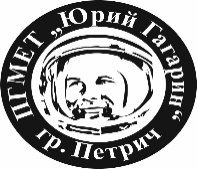 ул. “Свобода” № 31               тел.: 0882 655 776гр. Петрич  	               e-mail:  info-102009@edu.mon.bg     www.pgmet1.com